Kontrol: ParafKodlama Açınımı S: SoruP: PortfolyoTC 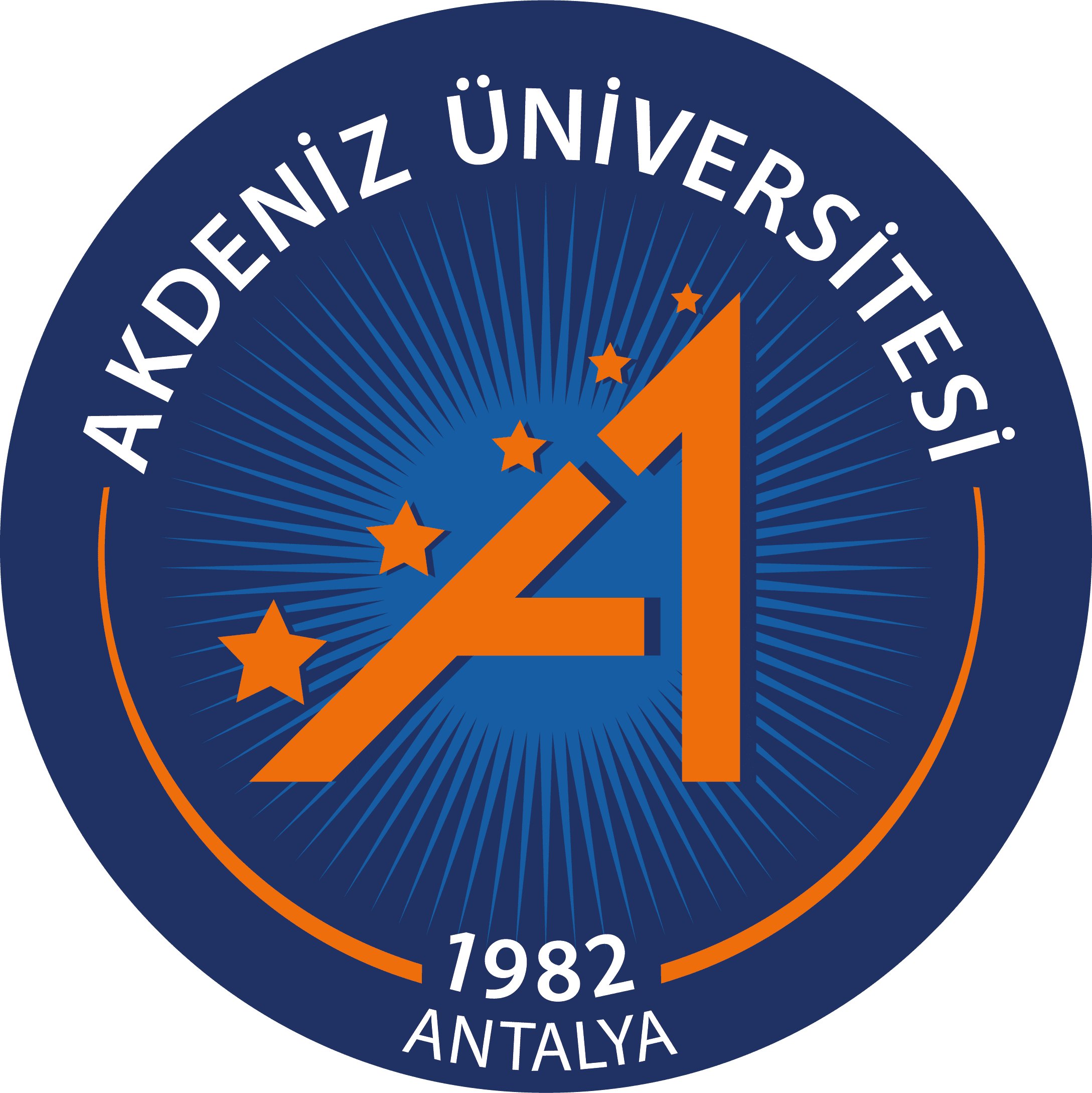 AKDENİZ ÜNİVERSİTESİGÜZEL SANATLAR ENSTİTÜSÜTC AKDENİZ ÜNİVERSİTESİGÜZEL SANATLAR ENSTİTÜSÜSNV 309MÜZİK ASD. YÜKSEK LİSANS MÜLAKAT SINAVI JÜRİ GENEL NOTLANDIRMA TABLOSU Anasanat Dalının AdıSınav TarihiSınav YeriSıra NoÖğrenciJ -1(       ) J -1(       ) J -2(        )J -2(        )J- 3(      )J- 3(      )J- 4(        )J- 4(        )J- 5(      )J- 5(      )ToplamRakam  ve yazıylaS50 p.P 50 p.S50 p.P   50 p.S50 p.P50 p.S50 p.P50 p.S50 p. P 50 p.ParaflarParaflar